IZJAVA O DAVANJU SUGLASNOSTI ZA NABAVU DOPUNSKIH OBRAZOVNIH MATERIJALAPoštovani roditelji/skrbnici,u skladu sa Zakonom o udžbenicima i drugim obrazovnim materijalima za osnovnu školu (Narodne novine 116./18.) sredstva za nabavu obveznih udžbenika osiguravaju se iz Državnog proračuna. Osim obveznih udžbenika u školi se koriste i dopunski obrazovni materijali o korištenju kojih odluku donosi škola. Dopunski obrazovni materijali (radne bilježnice, zbirke zadataka, atlasi, likovne mape i kutije tehničke kutije) ne pokrivaju se iz Državnog proračuna, već ih prema čl. 16. Zakona o udžbenicima kupuju roditelji. Nastavnici pojedinih predmeta prilikom odabira drugih obrazovnih materijala vodit će brigu o njihovoj svrsishodnosti te o troškovima koji terete roditelje. Molimo Vas da svojim potpisom date suglasnost da ćete nabaviti potrebne druge obrazovne materijale za svoje dijete:Ime i prezime učenika: _________________________Razred koji će dijete pohađati u šk. g. 2021./2022.: ________________________U Bjelovaru _______________                                                  ____________________________                               datum                                                                        Potpis roditelja / skrbnika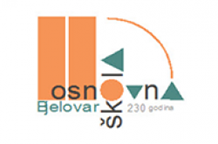 II. osnovna škola BjelovarIvana viteza Trnskog 1943 000 Bjelovarured@os-druga-bj.skole.hr 